 Аттестационный лист учебной практики ПМ 03. Классное руководство 1. Ф.И.О. обучающегося __________________________________________________________________________________________________________________________________________2. Группа, специальность: группа № _________, специальность 44.02.02 Преподавание в начальных классах3. Время проведения практики с _________________по ____________________________года4. Объем часов практики___________________________________________________________5. Место проведения практики (организация), наименование, юридический адрес __________________________________________________________________________________________________________________________________________________________________________6. Виды и сроки работ, выполненных обучающимся во время учебной практики:7. Результаты аттестации по учебной практике:  ______________________________________«___»  _________________ 20___года Руководители практики:    _______________________    ________________________________          _______________________    ________________________________Руководитель  ОУ:  ___________________________       ________________________________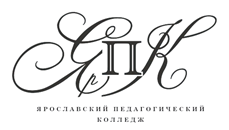 Государственное профессиональное образовательное  автономное учреждение Ярославской областиЯрославский педагогический колледж№ ппВид работыСроки выполненияОценка1.Анализ планов и организации деятельности классного руководителя, разработка предложений по их коррекции2. Анализ процесса и результатов классного руководства3.Анализ внеклассных мероприятий4.Анализ процесса и результатов работы с родителями (лицами, их заменяющими)5.Составление плана работы с родителями (лицами, их заменяющими)6.Определение целей и задач работы с отдельной семьей по результатам наблюдений за ребенком, изучения особенностей семейного воспитания7.Определение цели и задач, планирование деятельности классного руководителя8.Оформление отчетной документации по практике